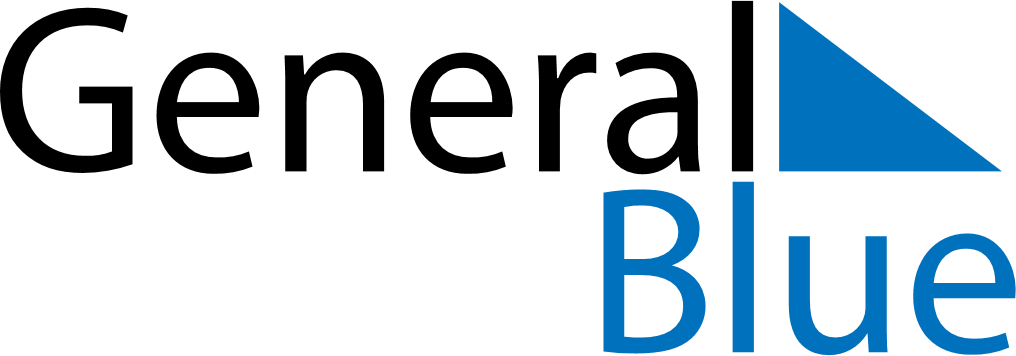 July 2019July 2019July 2019CanadaCanadaMONTUEWEDTHUFRISATSUN1234567Canada Day8910111213141516171819202122232425262728293031